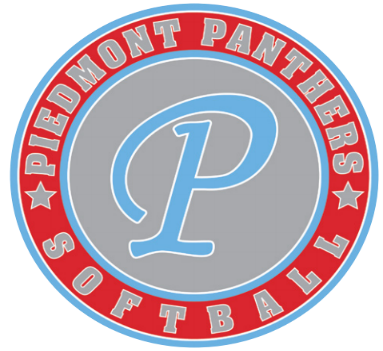 Piedmont Softball2019 ScheduleDateOpponentLocationTimeFeb 16Piedmont ScrimmageHomeTBAFeb 23North Davidson ScrimmageAwayTBAFeb 27Porter RidgeHome5:30Feb 28Hickory RidgeAway4:30 JV/6:30 VarMar 1Mt PleasantHome5:30Mar 4ButlerAway4:00 JV/6:00 VarMar 5ParkwoodAway5:30 Mar 6Central CabarrusHome4:30 JV onlyMar 8CatholicHome5:30Mar 12WeddingtonHome6:00Mar 14West StanlyAway4:30 JV/6:30 VarMar 15Marvin RidgeHome6:00Mar 19Sun ValleyAway4:30 JV/6:30 VarMar 20AnsonHome4:30 JV/6:30 VarMar 22Marlboro Academy(SC)Home6:00Mar 26CatholicAway5:30Mar 27Buford(SC)Home4:30 JV/6:30 VarMar 29CuthbertsonAway4:30 Var/6:30 JVApr 2Marvin RidgeAway6:00Apr 4Central CabarrusAway4:30 JV/6:30 VarApr 5ParkwoodHome6:00Apr 9Monroe- DH*Home4:30 & 6:00Apr 10South StanleyHome6:00Apr 12WeddingtonAway5:30Apr 16CuthbertsonHome4:30 JV/6:30 VarApr 18Sun Valley- Senior NightHome4:30 JV/6:30 Var4/30-5/3SCC TournamentParkwoodTBA5/7-5/17NCHSAA Playoffs rd 1-4TBATBA5/21-25NCHSAA Regional FinalsTBATBA5/31-6/1NCHSAA State ChampionshipTBATBA